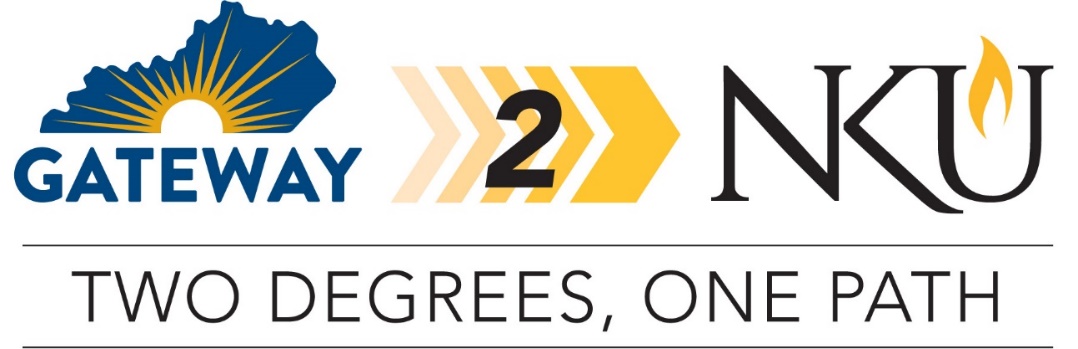 TRANSFER PATHWAY GUIDE2019-2020Associate in Arts to Bachelor of Arts in Electronic Media and BroadcastingOverviewCompletion of the following curriculum will satisfy the requirements for an Associate in Arts at the Gateway Community and Technical College and leads to the Bachelor of Arts in Electronic Media Broadcasting at Northern Kentucky University.Applying to the Gateway2NKU ProgramStudents can apply to participate in the pathway program by completing the online application on the NKU transfer webpage. Students must be enrolled in at least six credit hours at Gateway CTC, enrolled in an associate degree program, plan to transfer to NKU, and maintain a minimum 2.0 cumulative GPA at Gateway CTC. Degree Requirements for GCTC1) completion of minimum 60 credit hours, 2) minimum cumulative GPA 2.0, 3) minimum of 15 credit hours earned at the institution awarding the degree, 4) cultural studies course, 5) demonstration of digital literacy, 6) college success requirement.Admission Requirements to NKUStudents completing an associate degree with a cumulative GPA of 2.0 or higher will be accepted into NKU.Degree Requirements for NKUTo earn a bachelor’s degree at NKU, students must complete a minimum of 120 credit hours with at least 45 credit hours numbered 300 and above. In addition, at least 25% of the credit hours required for the degree and the last 30 credit hours must be completed at NKU. Students must have an overall GPA of 2.0 and meet all prerequisites for courses and requirements for the major. In some cases, students must complete a focus or minor as indicated on the pathway. General Transfer InformationStudents must complete the online application to NKU. There is no application fee for students who are transferring from GCTC.KCTCS Scholars Award: Students who are KY residents transferring directly from a KCTCS institution with at least 36 hours from that institution and minimum GPA of 3.0, were never enrolled as a degree-seeking student at NKU, and will be enrolled in at least 12 credit hours both fall and spring semester are eligible for a limited number of $2,500 annual scholarships ($1,250 per fall and spring). Students must gain admission to NKU by June 15 for fall and November 1 for spring to be eligible for a possible scholarship. Online accelerated programs are not eligible for the KCTCS Scholars Award. GCTC AA TO NKU BA IN ELECTRONIC MEDIA BROADCASTING CHECKLIST Gateway Community and Technical CollegeCategory 1: GCTC General Education Core Requirements (34 hours)TBS XXX means to be selected by GCTC student.TBD XXX means to be determined by NKU based on course selected.One of these courses must be selected from the KCTCS identified Cultural Studies course list, indicate by placing (CS) next to the course name in Category 1 or 2 table. Category 2: GCTCS AA Requirements (6 hours)Category 3: GCTCS Electives (21 hours)Northern Kentucky UniversityCategory 4: Major Requirements for Bachelor of Arts in Electronic Media and BroadcastingCategory 5: Additional Requirements at NKUUpdated May 2019 GCTC CourseCourse or CategoryCreditsNKU
CourseCompletedENG 101Writing I (WC)3ENG 101ENG 102Writing II (WC)3ENG 102COM 181Basic Public Speaking (OC)3CMST 101TBS XXXArts & Humanities (AH) – Heritage 3TBD XXXENG 282International Film Studies3CIN 201COM 249Mass Media Communication (SB)3EMB 100COM 254Introduction to Intercultural Communication (SB)3CMST 355TBS XXXSocial & Behavioral Sciences Course (SB)Note: Not a COM course.3TBD XXXTBS XXXNatural Science Course with Lab (SL)4TBD XXXTBS XXXQuantitative Reasoning Course (QR)3TBD XXXTBS XXXNatural Science Course (SL) ORQuantitative Reasoning Course (QR)3TBD XXXSubtotal General Education Core Courses34GCTC CourseCourse or CategoryCreditsNKU
CourseCompletedTBS XXXArts & Humanities (AH) or Social & Behavioral Sciences (SB) or Foreign Language3TBD XXXTBS XXXArts & Humanities (AH) or Social & Behavioral Sciences (SB) or Foreign Language3TBD XXXSubtotal AA Requirement Courses6GCTC CourseCourse or CategoryCreditsNKU
CourseCompletedCIT 105 OR OST 105Introduction to Computing OR 
Introduction to Information Systems 0-3BIS 101FYE 105Achieving Academic Success3UNV 100TCOM 252Introduction to Interpersonal Communication3CMST 220Gateway2NKUIntroduction to Mass Media3EMB 110Gateway2NKUIntroduction to Media Aesthetics3EMB 140Gateway2NKUSingle Camera Production3EMB 210Gateway2NKUAudio Production3EMB 215Subtotal Elective Courses21TOTAL Associate Degree Hours61NKU CourseCourseCreditsGCTC CourseTaken at GCTCCMST 101Introduction to Communication Studies3COM 181XEMB 100Media Literacy3COM 249XEMB 101Electronic Media Appreciation1EMB 102Electronic Media Production Assistance1EMB 110Introduction to Mass Media3Gateway2NKUXEMB 140Introduction to Media Aesthetics3Gateway2NKUXEMB 201Electronic Media Appreciation 21EMB 202Electronic Media Production Assist. 21EMB 210Single Camera Production3Gateway2NKUXEMB 215Audio Production3Gateway2NKUXMIN 221Visual Fundamentals for Digital Media3EMB 260Writing for the Media3Choose One:EMB 335EMB 396EMB 397Sports Media ProductionInternship: Elec. Media & BroadcastingProjects3-6EMB 400Media Criticism3EMB 435Media Studies3CMST 220Interpersonal Communication3COM 252XTBS XXXTBS XXXTBS XXX
TBS XXXSelect four courses from the Content Creation category (see catalog)12TBS XXXSelect one course from the Law/Ethics category (see catalog)3TBS XXXSelect one 300-400-level College of Informatics course (see catalog)3CIN 201CMST 355TBS XXXSurvey of World CinemaCulture and CommunicationsSelect one Study Abroad/Away or one additional International Studies course (see catalog)3-9ENG 282COM 254XXSubtotal Major Credit Hours at NKU 40-43Subtotal Major Credit Hours at GCTC27Total Major Credit Hours67-70NKU CourseCourseCreditsGCTCS CourseTaken at GCTCSubtotal Minor Credit Hours Taken at NKU12-21Subtotal Elective (300/400 level) Hours0-7Total Baccalaureate Degree Credit Hours120